Демонстрационный вариантКонтрольной работы №3 по математике для учащихся 5 классов1.Назначение работы - проверить соответствие знаний, умений и основных видов учебной деятельности обучающихся требованиям к планируемым результатам обучения по теме: «Уравнение. Угол. Многоугольники». Результаты работы могут быть использованы для организации занятий по коррекции предметных и метапредметных результатов, которых достигли обучающиеся в течение года.2.Документы, определяющие содержание итоговой работы.Содержание работы определяется на основе Федерального государственного образовательного стандарта основного общего образования (приказ Минобрнауки России от 17.12.2010 № 1897 «Об утверждении федерального государственного образовательного стандарта основного общего образования»). КИМ разработан  с учётом положения о том, что результатом освоения основной образовательной программы основного общего образования должна стать математическая компетентность выпускников, т.е. они должны: овладеть специфическими для математики знаниями и видами деятельности; научиться преобразованию знания и его применению в учебных и внеучебных ситуациях; сформировать качества, присущие математическому мышлению, а также овладеть математической терминологией, ключевыми понятиями, методами и приёмами.3.Подходы к отбору содержания, разработке структуры работыСтруктура КИМ отвечает цели построения системы дифференцированного обучения математике в современной школе. Дифференциация обучения направлена на решение двух задач: формирования у всех обучающихся базовой математической подготовки, составляющей функциональную основу общего образования, и одновременного создания условий, способствующих получению частью обучающихся подготовки повышенного уровня, достаточной для активного использования математики во время дальнейшего обучения. 4. Характеристика структуры и содержания работы.Контрольная работа состоит из 7 заданий без предложенных вариантов ответов. Уровень их сложности одинаковый во всех заданиях. Учащиеся выбирают те задания, решение которых они знают. Оформление работы учащимся традиционное — со всеми необходимыми преобразованиями, вычислениями, пояснениями и обоснованиями.Работа составлена, исходя из необходимости проверки достижений итоговых планируемых предметных результатов обучения. В работе проверяются предметные планируемые результаты по разделам:УравнениеУгол. Обозначение угловВиды углов. Измерение угловМногоугольники. Равные фигурыТреугольник и его видыПрямоугольник. Ось симметрии фигуры5. Распределение заданий КИМ по содержанию, проверяемым умениям испособам деятельности6. Распределение заданий диагностической работы по уровню сложности В заданиях 1-7 представлены задания базового уровня сложности7. Время выполнения работыНа выполнение работы отводится 40 минут.8. Дополнительные материалы и оборудованиенет9.Система оценивания отдельных заданий и работы в целом.Работа оценивается по пятибалльной шкале в соответствии с требованиями и критериями, представленными в рабочей программе.Задание 1,2,3,4,5,6,7На основе баллов, выставленных за выполнение всех заданий, подсчитывается первичный балл, который переводится в отметку по пятибалльной шкале, и определяется уровень достижения планируемых результатов:Контрольная работа № 3. Уравнение. Угол. Многоугольники.Постройте угол FDK, величина которого равна 56. Проведите произвольно луч DT между сторонами угла FDK. Запишите образовавшиеся углы и измерьте их величины.Решите уравнение:      1) 𝑥 + 42 = 94             2) 284 – 𝑥 = 121.Одна из сторон треугольника равна 12 см, вторая – в 3 раза длиннее первой, а третья – на 8 см короче второй. Вычислите периметр треугольника.Решите уравнение:        1) (41 + 𝑥) – 12 = 83             2) 62 – (𝑥 – 17) = 31.Из вершины развёрнутого  угла FAN (см рис.) проведены два луча AK и AP так, что ∠NAP = 110, ∠FAK = 132. Вычислите градусную меру угла PAK.Какое число надо подставить вместо 𝑎, чтобы корнем уравнения (69 – 𝑎) – 𝑥 = 23 было число 12?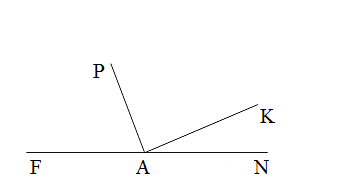 № заданияПредметныеМетапредметные1Угол. Обозначение углов1)Установление причинно-следственных  связей.2) Применение полученных знаний на практике.2Угол. Обозначение углов1)Установление причинно-следственных  связей.2) Применение полученных знаний на практике.3Уравнение1)Установление причинно-следственных  связей.2) Применение полученных знаний на практике.4Уравнение1)Установление причинно-следственных  связей.2) Применение полученных знаний на практике.5Уравнение1)Установление причинно-следственных  связей.2) Применение полученных знаний на практике.6Угол. Обозначение углов1)Установление причинно-следственных  связей.2) Применение полученных знаний на практике.7Уравнение1)Установление причинно-следственных  связей.2) Применение полученных знаний на практике.№ заданияКод разделаКод контролируемого элементаЭлементы содержания, проверяемые заданиями работы17.17.1.2Угол. Прямой угол. Острые и тупые углы27.17.1.2Угол. Прямой угол. Острые и тупые углы33.13.1.1Уравнение с одной переменной43.13.1.1Уравнение с одной переменной53.13.1.1Уравнение с одной переменной67.17.1.2Угол. Прямой угол. Острые и тупые углы73.13.1.1Уравнение с одной переменнойБезошибочное    выполнениеДопущена 1 ошибкаДопущено 2 и более ошибок(допущен 1 недочет)2 балла1 балл0 балловПервичный балл12-14108ниже 8УровеньвысокийповышенныйбазовыйнизкийОтметка5432Количество решенных заданий6-754ниже 4Отметка5432